Anleitung: Wie sendet man Ton in einer Zoom-Sitzung optimal (z.B. Dialoge eines Sprachkurses oder Musik beim Entspannungs- oder Bewegungskurs) Im Ausgangsfenster einer Zoom-Sitzung: „Bildschirm freigeben“ anklicken.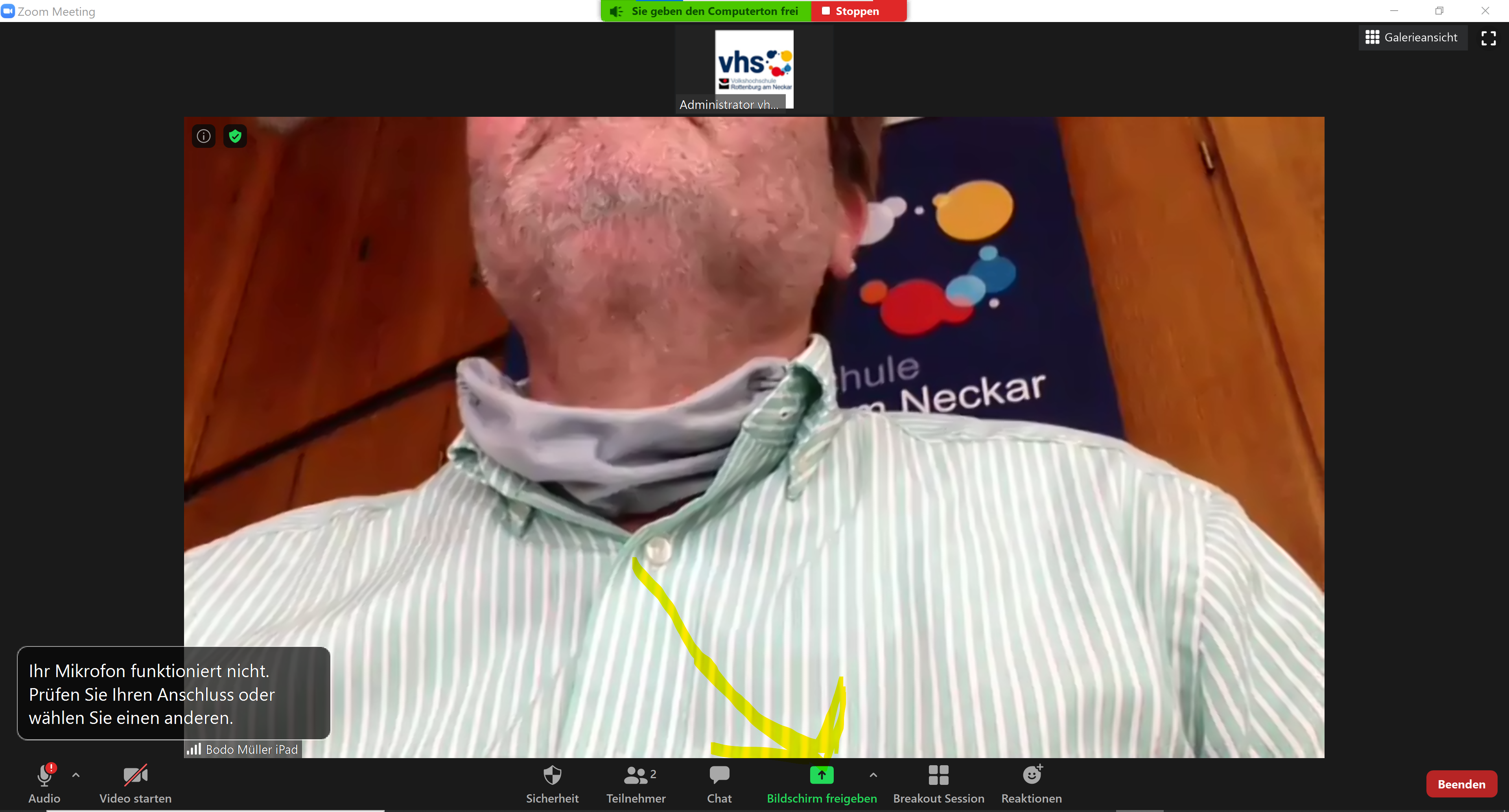 Auf der ersten Seite „Basic“ unten links „Den Computerton freigeben“ aktivieren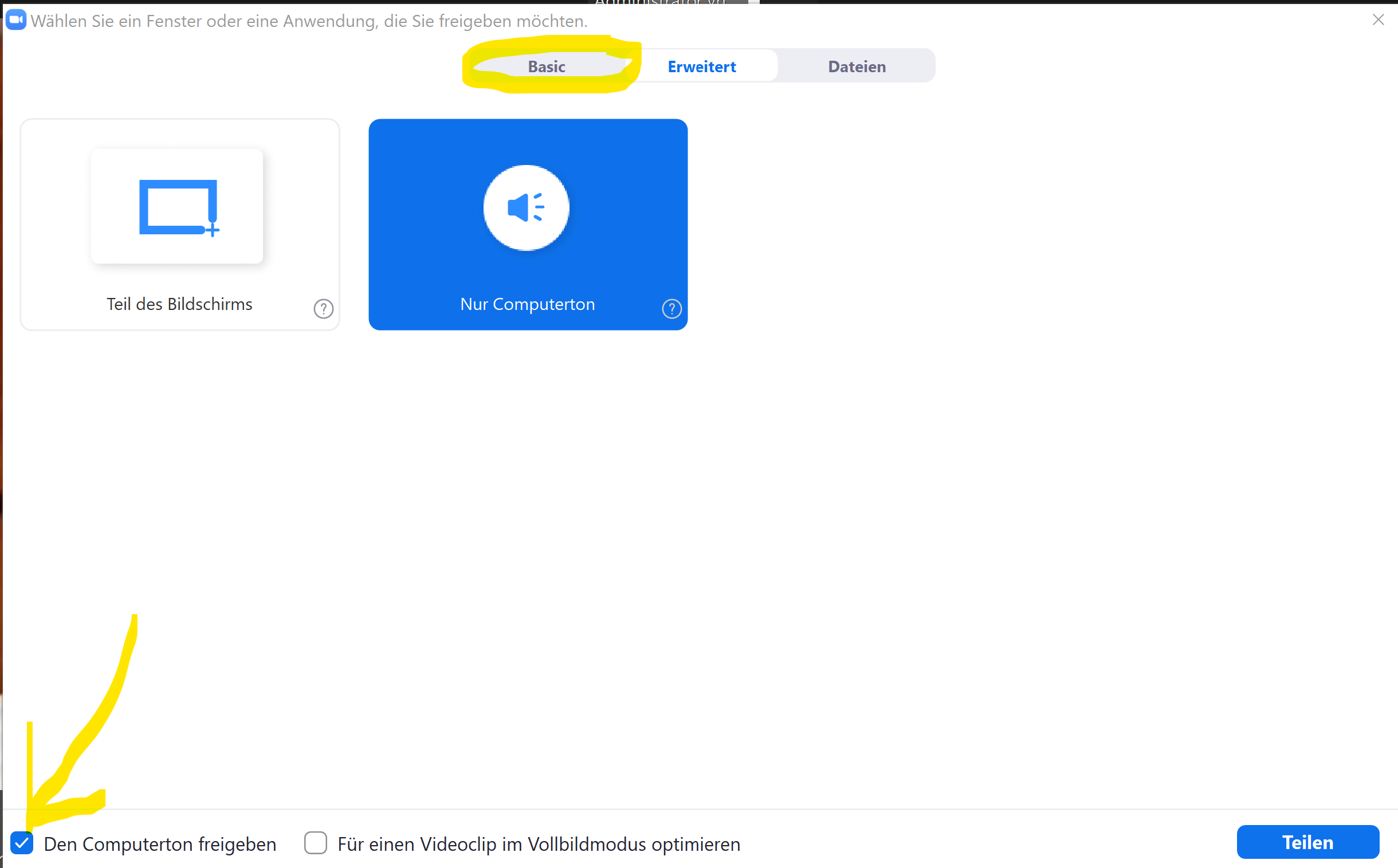 Auf der 2. Seite „Erweitert“ 1. „Nur Computerton auswählen“ (dieser wird dann blau) und mit Teilen diesen Dialog verlassen.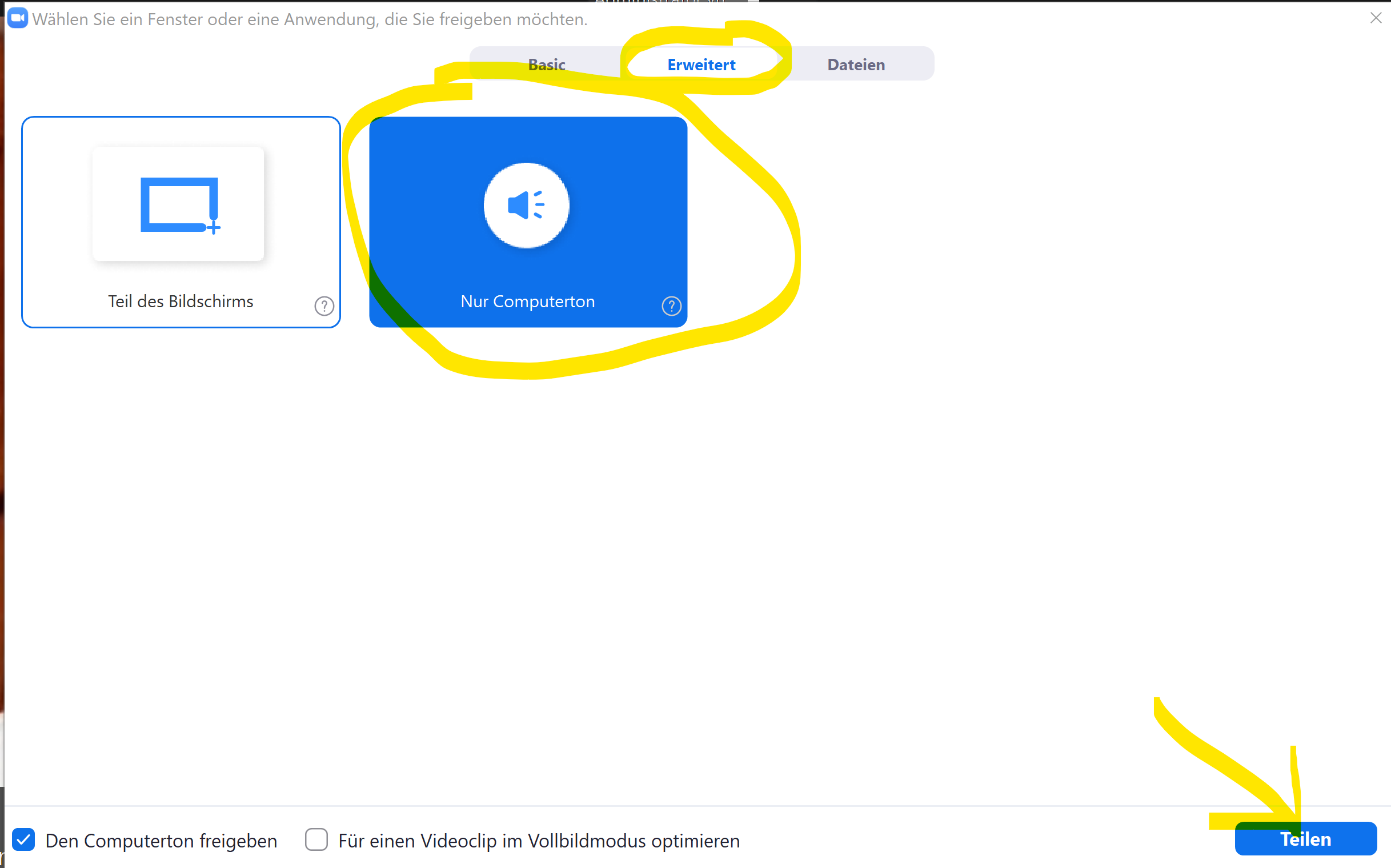 Nun hören die Zoom-Teilnehmenden alle von Ihnen auf Ihrem PC abgespielten Sounddateien.Sie können weiterhin dazu sprechen.